                  КАРАР                                                                   ПОСТАНОВЛЕНИЕ           14 апрель 2022 й.                          №  17                          14 апреля 2022 г.О плане мероприятий но обеспечению пожарной безопасности в                      весенне-летний пожароопасный период 2022 года на территории сельского поселения Знаменский сельсовет муниципального района Белебеевский район Республики БашкортостанВ соответствии с п.7 ч.1 ст.15 Федерального закона от 06.10.2003 года №131 -ФЗ «Об общих принципах организации местного самоуправления в Российской Федерации» с целью предупреждения чрезвычайных ситуаций, обеспечения пожарной безопасности в населенных пунктах, промышленных предприятиях, организациях и учреждениях всех форм собственности, расположенных на территории сельского поселения Знаменский муниципального района Белебеевский район Республики Башкортостан,ПОСТАНОВЛЯЮ:Утвердить план мероприятий по обеспечению пожарной безопасности в весенне-летний пожароопасный период 2022 года на территории сельского поселения Знаменский сельсовет муниципального района Белебеевский район (прилагается).Рекомендовать:руководителям предприятий, организаций и учреждений выполнить требования, предусмотренные Федеральным законом от 21 декабря 1994года       № 69-ФЗ «О пожарной безопасности» и Федеральным законом от 22 июля 2008года № 123-ФЗ «Технический регламент о требованиях пожарной безопасности».Контроль за выполнением данного постановления оставляю за  собой.Глава сельского поселения                                                                     А.В. СамойловУтвержденпостановлением Администрации сельского поселения Знаменский сельсовет муниципального района Белебеевский район Республики Башкортостан№ 17 от 14.04.2022 года ПЛАНмероприятий по обеспечению пожарной безопасности
в весенне-летний пожароопасный период 2022 года
на территории сельского поселения Знаменский сельсовет муниципального района Белебеевский район Республики БашкортостанБАШ?ОРТОСТАН  РЕСПУБЛИКА3Ы Б2Л2Б2Й РАЙОНЫ  МУНИЦИПАЛЬ РАЙОН ЗНАМЕНКА АУЫЛ СОВЕТЫ АУЫЛ  БИЛ2М23Е  ХАКИМИ2ТЕ452032 Знаменка Совет урамы  46Тел.  2-24-99, 2-21-35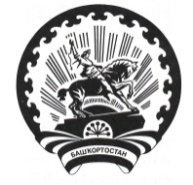 АДМИНИСТРАЦИЯ СЕЛЬСКОГО ПОСЕЛЕНИЯ ЗНАМЕНСКИЙ СЕЛЬСОВЕТ МУНИЦИПАЛЬНОГО РАЙОНА БЕЛЕБЕЕВСКИЙ РАЙОН РЕСПУБЛИКИ БАШКОРТОСТАН452032, с. Знаменка, ул. Советская, д.  46тел. 2-24-99, 2-21-35№п/пНаименование мероприятийСрокисполненияОтветственные за исполнение.1.Проведение инструктивных совещаний с представителями объектов, старостами населенных пунктов, ответственными за противопожарное состояние по обеспечению пожарной безопасности в весенне-летний период.До 15.04.2022 г.Руководители организаций и учреждений всех форм собственности (по согласованию)2.Проведение в поселках и сельских населенных пунктах подворных обходов с последующим обсуждением на сходах граждан вопросов предупреждения пожаров в быту, наведения чистоты и порядка во дворах частного сектора после таяния снежного покрова.2-3 квартал 2022 г.Администрация СП (по согласованию)3.Проведение в жилом секторе сельского поселения Знаменский сельсовет муниципального района Белебеевский район надзорно-профилактической операции «Жилище-2022».по отдельному плану. В течение пожароопасного периода Администрация СП (по согласованию)4.Проведение проверок противопожарного состояния предприятий, организаций и учреждений силами членов пожарно-технических комиссий, добровольных пожарных дружин, а также ответственных за противопожарное состояние объектов и их структурных подразделений. Результаты проверок представить в Администрацию сельского поселения Знаменский сельсовет муниципального района Белебеевский район  РБ2-3-й квартал 2022 г.Руководители организаций и учреждений всех форм собственности (по согласованию)5.Организация проведения ремонта искусственных противопожарных водоемов, сетей наружного противопожарного водоснабжения, а также подъездных путей на территориях объектов. Оборудовать имеющихся водонапорных башен устройством для забора воды пожарной техникой в любое время года.До 20.05.2022г.Администрация СП (по согласованию), руководители организаций и учреждений всех форм собственности (по согласованию)6Оборудование в каждом населенном пункте сельского поселения запруды с подъездами (пирсами 12x12 метров) к водоемам, оборудовать водонапорные башни устройством для забора воды пожарной техникой.До 20.05.2022г.Администрация СП (по согласованию) 7.Проведение в образовательных учреждениях сельского поселения Знаменский сельсовет муниципального района месячник пожарной безопасности.Апрель 2022г.Администрация СП (по согласованию), руководители организаций и учреждений8В целях предупреждения пожаров от детской шалости с огнем:провести беседы с родителями на родительских собраниях в школах и дошкольных учреждениях;провести «Уроки безопасности» по вопросам соблюдения противопожарных требований в быту и школе;организовать экскурсии в подразделения пожарной охраны;организовать показ видеофильмов на противопожарную тематику в подведомственных учреждениях, Апрель-май2022г.В течение учебного года.Администрация СП (по согласованию), руководители организаций и учреждений)9.Провести необходимый ремонт зданий и помещений муниципальных и добровольных пожарных команд, комплектацию помещений устойчивой телефонной связью, пожарную и приспособленную технику пожарнотехническим вооружением, горюче-смазочными материалами; работников - боевой одеждой. Организовать круглосуточное дежурство указанных подразделений пожарной охраны.Немедленно и постоянно.Администрация СП (по согласованию), , руководители предприятий (по согласованию)10.Привести в пожаробезопасное состояние объекты животноводства (очистить территории от сгораемого мусора, организовать охрану, обесточить все бездействующие здания и т.д.)Апрель-май2022г.Руководители сельхозпредприятий, (по согласованию)11.Рассмотреть вопросы пожарной безопасности в весенне-летний период на сходах граждан с приглашением руководителей объектов, ОНД по Белебеевскому району и разработать планы мероприятий по каждому населенному пункту.Апрель 2022г.Администрация СП, (по согласованию)12.Провести обследование мест хранения и переработки продукции в период подготовки и проведения посевной кампании.Апрель-май2022г.Руководители сельхоз предприятий, (по согласованию)13.Провести занятия с ответственными за противопожарное состояние объектов, инженерами по ТБ, внештатными инспекторами пожарной охраны по изучению правил пожарной безопасности в Российской Федерации.Апрель-май2022г.Администрация СП (по согласованию), руководители предприятий (по согласованию)14.Провести месячник пожарной безопасности с 01.05.2020г. по 30.05.2020г., в первую очередь, выполнив следующие мероприятия:- обучить по программе пожарно-технического минимума ИТР, рабочих и служащих промышленных и сельскохозяйственных предприятий, баз, складов, лечебных, учебных, культурно-оздоровительных и зрелищных учреждений, согласно Приказа МЧС РФ № 645 от 12.12.2007;24.05.2022г.-20.05.2022г.Руководители организаций и учреждений всех форм собственности, Администрация СП (по согласованию)обучить население по месту жительства правилам пожарной безопасности посредством посещения на дому, прессы, радио и телевидения;совместно с редакцией газеты «Белебеевские известия» провести рейды по проверке противопожарного состояния отдельных населенных пунктов, предприятий, цехов с последующим освещением вопроса в СМИ;провести в сельских населенных пунктах подворные обходы частного жилого сектора с последующим обсуждением вопросов предупреждения пожаров в жилом секторе на заседаниях уличных комитетов, сходах граждан и т.п.15.Обеспечить выполнение первичных мер пожарной безопасности в границах каждого населённого пункта поселений, установить в населенных пунктах баннеры (плакаты) по профилактике пожаров.ПостоянноАдминистрация СП (по согласованию)16.Запретить сжигание мусора на территории населенных пунктов района и разведение костров в лесных массивах в пожароопасный период.Немедленно и постоянноАдминистрация СП (по согласованию)17.Провести рейды по проверке противопожарного состояния мест проживания взятых на учет малоимущих, одиноких престарелых пенсионеров и инвалидов, многодетных семей, а также лиц, склонных к злоупотреблению алкогольной продукции и наркоманов с принятием соответствующего решения.В ходе операции «Жилище- 2022»Администрация СП (по согласованию)18. Провести проверки подвальных и чердачных помещений, пустующих и подлежащих снос строений, гаражей, выгончиков.Апрель-май 2022г.Администрация СП (по согласованию)19.Разработать меры по реализации положений Федерального закона    «О    садоводческих,    огороднических    и    дачных некоммерческих  объединений  граждан»  в  части  оказания поддержки     садоводам,     огородникам     и    дачникам     по инженерному    обеспечению     и    пожарной    безопасности территорий.01.06.2022г.Администрация СП (по согласованию)20.Разработать    и    осуществить    комплекс    мероприятий    пообеспечению пожарной безопасности объектов попадающих в зоны возможного затопления и подтопленияАпрель-май 2022г.Администрация СП (по согласованию)21.Подготовить   список   населенных   пунктов,   потенциально подвергающихся    опасности    лесных    пожаров,    принять соответствующие меры по обеспечению их противопожарнойзащиты   в   пожароопасный   период,   разработать   паспорта		безопасности       населенных       пунктов,       садоводческих,	огороднических и дачных некоммерческих объединений.Апрель-май 2022г.Администрация СП (по согласованию)22.Обеспечить   условия   для   беспрепятственного   подъезда   и установки                  пожарно-спасательной                 техники, работоспособности          наружного          и          внутреннего противопожарного     водоснабжения     возле     зданий     для проживания людей.ПостоянноАдминистрация СП (по согласованию)23. Организовать   регулярное    освещение   в    СМИ    вопросов предупреждения пожаров в весенне-летний пожароопасный период.ЕжемесячноАдминистрация СП (по согласованию)24. Принять     дополнительные     меры     по     бесперебойному снабжению электро и теплоэнергией, газом и телефонной связью   всех   видов   подразделений   пожарной   охраны   на территории района, ведомственную пожарную охрану и не допущение   отключений   даже   в   случае   несвоевременной платы за оказанные услуги.ПостоянноРуководители организаций и учреждений всех форм собственности25.Провести     опашку    лесных    массивов    прилегающих    к населенным   пунктам,   летним   оздоровительным   лагерям, санаториям.Апрель-май 2022г.Администрация СП 26.Привести в боевую готовность средства пожаротушения и привлекаемую   технику   для   тушения   пожаров   в   лесных массивах,      согласно   оперативного   плана   утвержденного Постановлением   Главы   Администрации   муниципального района Белебеевский район от 21.01.2011года № 43.Апрель-май 2022г.Администрация СП (по согласованию)27.Провести соответствующую работу по обеспечения пожарной безопасности        лечебно-оздоровительных,        дошкольных учреждений, мест летнего отдыха детей и подростков.Апрель-май 2022г.Администрация СПРуководители организаций и учреждений всех форм собственности (по согласованию)28.Продолжить работу по созданию добровольной  пожарной охраны в поселениях, в соответствии с ФЗ № 100 от 6 мая 2011    года   N    "О   добровольной    пожарной    охране"    и Федеральный закон от 21 декабря 1994 года N 69-ФЗ "О пожарной безопасности"Апрель-май 2022г.Администрация СП (по согласованию)29Организовать проверку ДПФ на территории районаПо отдельному графикуАдминистрация СП (по согласованию)30.Продолжить обучение добровольных пожарных на базе ПЧ-43ПостоянноАдминистрация СП (по согласованию)